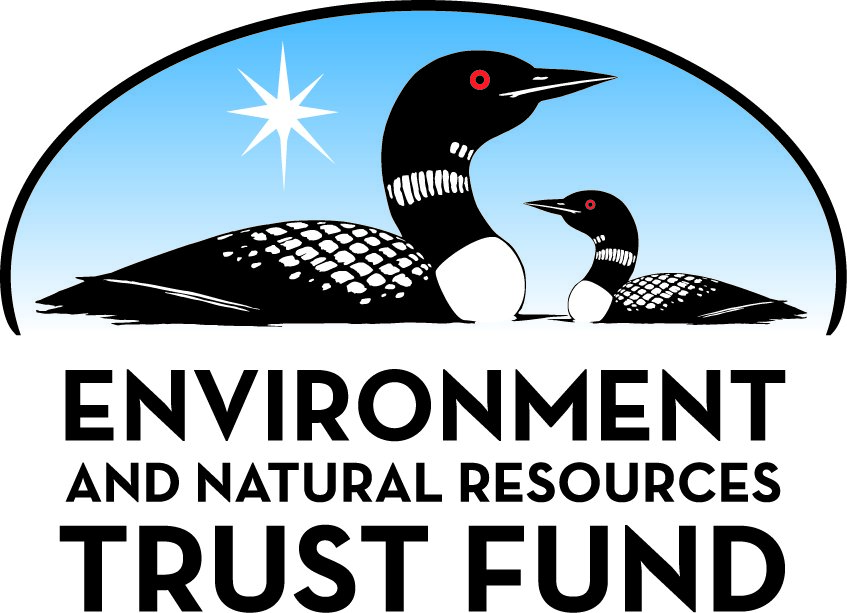 Environment and Natural Resources Trust Fund2022 Request for ProposalGeneral InformationProposal ID: 2022-205Proposal Title: Lake of the Woods Angler Biosolids Feasibility StudyProject Manager InformationName: Anthony PIrklOrganization: Lake of the Woods CountyOffice Telephone: (218) 634-1767Email: anthony_p@co.lotw.mn.usProject Basic InformationProject Summary: Feasibility study for handling human excrement generated on Lake of the Woods in the winter ice fishing season in a safe, clean, and environmentally friendly manner.Funds Requested: $195,000Proposed Project Completion: June 30 2024LCCMR Funding Category: Small Projects (H)
	Secondary Category: Methods to Protect, Restore, and Enhance Land, Water, and Habitat (F)Project LocationWhat is the best scale for describing where your work will take place?  
	StatewideWhat is the best scale to describe the area impacted by your work?  
	StatewideWhen will the work impact occur?  
	During the Project and In the FutureNarrativeDescribe the opportunity or problem your proposal seeks to address. Include any relevant background information.Lake of the Woods had 2.7 million angling hours between December 12, 2019 to March 24, 2020, and this was higher 2020-2021 due to the popularity and COVID-19 pushing more people to recreate outside. 

This is causing anglers to excrete human waste on the lake. The most common way to handle this waste is by putting it in a garbage bag and bringing it to a local municipal solid waste collection system for transfer to a landfill, or excreting directly onto the ice surface or into a hole in the ice.  

Handling this pathogen-laden excrement in garbage bags poses a health threat to resort workers and the county solid waste staff. Alternatively, when the excrement is applied directly on the lake ice, this negatively impacts the water quality and the fishery. A Total Maximum Daily Load (TMDL) study for Lake of the Woods has shown that the lake is impaired for nutrients based upon phosphorus concentrations and algal indicators above water quality standards. 
 
This study will identifying solutions for this problem before it does irreversible damage to a human (illness via fecal contamination) and/or the fishery via additional loading to legacy sediments/phosphorus.What is your proposed solution to the problem or opportunity discussed above? i.e. What are you seeking funding to do? You will be asked to expand on this in Activities and Milestones.Lake of the Woods County is looking for funding to conduct a feasibility study to explore options to handle the human excrement generated on the lake during the winter months. This study will look at all options, both on a large scale for multiple resorts and businesses to use, and for single applications such as people staying in their own fish house. This will include interviews to collect baseline data, examination of  retrofitting existing lagoons and sewage system to handle this waste as well as other waste handling systems, and opinions of cost.  

Following identification of a preferred alternative, pilot testing will be conducted to verify the future approach.  The results of this study can be used by other communities in the State of Minnesota on how to handle human excrement for ice anglers in a safe, clean, and environmentally friendly manner.What are the specific project outcomes as they relate to the public purpose of protection, conservation, preservation, and enhancement of the state’s natural resources? This project will develop solutions to help protect resort and solid waste workers, along with protecting the water quality of Lake of the Woods and the economic engine of the fishery. The outcomes of this study will provide a way to handle human excrement generated during the ice fishing season in a safe, clean, and environmentally friendly manner. The findings of this study will also be able to be applied and used by other ice fishing resort communities in Minnesota, such has Red Lake, Millie Lacs Lake, Leech Lake, and others.Activities and MilestonesActivity 1: Engagement, Assessment, and Communication of Ice Angler Waste Management Practices and Willingness to Modify PracticesActivity Budget: $35,000Activity Description: 
Develop representative survey questions to determine current ice angler excrement practices and determine willingness to change behaviors and/or willingness to pay for enhanced services to protect the fishery and environment.  Promote this survey and gather survey data from ice anglers through digital survey, on-site surveys with ice anglers, and focus groups with resort owners and operators. Hold resort stakeholder meetings and individual meetings to get input on the potential changes acceptable to the resorts and gathering of concepts for treatment/handling alternatives. Provide a technical memorandum to summarize the relevant regulations related to wastewater systems, landfill systems, ability of local wastewater systems to accept additional human waste, and identification of other relevant potential permitting requirements.  Have a final meeting to present the technical memorandum and to summarize the data analysis from the ice angler and resort surveys and engagement as well as other publicly available data (DNR ice-hours estimates, etc) to inform the basis of planning for the alternatives analysis inActivity Milestones: Activity 2: Ice Angler Waste Handling Feasibility Assessment.Activity Budget: $60,000Activity Description: 
Using the technical memorandum, quantify the estimated ice angler excrement waste stream and potential 20-year increase and determination of cost and non-cost scoring criteria for the subsequent alternatives analysis. Summarize all potential alternatives including a feasibility and practicality analysis to narrow the list to three alternatives for further analysis. With the narrowed down options conduct an engineer feasibility analysis including detailed description of the three alternatives, capital costs, operating costs, and implementation factors (permitting, etc). Share these results at a stakeholder meeting with public officials, resorts owners, and anglers to  recommended an alternative for pilot testing in Activity 3Activity Milestones: Activity 3: Pilot Testing of Recommended AlternativeActivity Budget: $100,000Activity Description: 
With the selected alternative in Activity 2 implement a plan for the pilot testing and assessment criteria for pilot results. Implementation and data gatherings of the pilot test in the winter of 2023-2024. Because the recommended alternative will not be known until the conclusion of Activity 2, this task will be dependent upon the characteristics of the recommended alternative.  Hold a Technical memorandum and stakeholder informational meeting to summarize the results of the pilot testing and recommendations for future actions and implementation.Activity Milestones: Project Partners and CollaboratorsLong-Term Implementation and FundingDescribe how the results will be implemented and how any ongoing effort will be funded. If not already addressed as part of the project, how will findings, results, and products developed be implemented after project completion? If additional work is needed, how will this be funded? 
Lake of the Woods County currently assesses each resort a solid waste fee. Additionally, there is a regional sanitary district that is assessing the majority of the fishing resorts. Between these two taxing entities, along with user fees for single users, the end product or system will have multiple funding mechanisms.Project Manager and Organization QualificationsProject Manager Name: Anthony PIrklJob Title: Lake of the Woods County Public Works DirectorProvide description of the project manager’s qualifications to manage the proposed project. 
Anthony Pirkl is the public works director for Lake of the Woods County. He is in charge of the Highway Department, Solid Waste Department, and the Parks and Recreation Department. He is a licensed engineer with the State of Minnesota. In his current role he manages over 20 employees, and total budget over 6 million dollars. In the summer he manages up to 10 construction projects funded by multiple sources.Organization: Lake of the Woods CountyOrganization Description: 
Lake of the Woods County is a county in the northwestern part of Minnesota. As of the 2010 United States Census, the population was 4,045, making it the second-least populous county in Minnesota. Its county seat is Baudette.Budget SummaryClassified Staff or Generally Ineligible ExpensesNon ENRTF FundsAttachmentsRequired AttachmentsVisual ComponentFile: Alternate Text for Visual ComponentA photo of human sludge bags from 1 resort for 1 week of fishing. There is over 50 resorts in the county that operate 16 week of ice fishing....Board Resolution or LetterOptional AttachmentsSupport Letter or OtherAdministrative UseDoes your project include restoration or acquisition of land rights? 
	NoDoes your project have potential for royalties, copyrights, patents, or sale of products and assets? 
	NoDo you understand and acknowledge IP and revenue-return and sharing requirements in 116P.10? 
	N/ADo you wish to request reinvestment of any revenues into your project instead of returning revenue to the ENRTF? 
	N/ADoes your project include original, hypothesis-driven research? 
	YesDoes the organization have a fiscal agent for this project? 
	NoDescriptionCompletion DateDevelopment and preparation of survey questions, survey methods, and survey implementation approach.September 30 2022Regulatory and Permitting Assessment.January 31 2023Ice Angler Survey Implementation.March 31 2023Local Resort Public Information and Engagement Meetings.March 31 2023Data summary, data analysis, and survey report.April 30 2023DescriptionCompletion DateTechnical Criteria DevelopmentJune 30 2023Development of alternativesJuly 31 2023Stakeholder MeetingSeptember 30 2023Analysis of alternativesOctober 31 2023DescriptionCompletion DatePilot preparationNovember 30 2023Pilot test implementation and data gatheringMarch 31 2024Pilot Report and RecommendationsJune 30 2024NameOrganizationRoleReceiving FundsAE2SAE2SEngineering Consulting Firm specializing in water and waste water treatment.YesCategory / NameSubcategory or TypeDescriptionPurposeGen. Ineli gible% Bene fits# FTEClass ified Staff?$ AmountPersonnelSub Total-Contracts and ServicesTBDProfessional or Technical Service ContractA consultant will be hired to preform the surveys and doing the feasibility study and engineering analysis. They will also be conducting the pilot study.4$195,000Sub Total$195,000Equipment, Tools, and SuppliesSub Total-Capital ExpendituresSub Total-Acquisitions and StewardshipSub Total-Travel In MinnesotaSub Total-Travel Outside MinnesotaSub Total-Printing and PublicationSub Total-Other ExpensesSub Total-Grand Total$195,000Category/NameSubcategory or TypeDescriptionJustification Ineligible Expense or Classified Staff RequestCategorySpecific SourceUseStatusAmountStateState Sub Total-Non-StateIn-KindLocal tax payer dollars from Lake of the Woods County.The time from the Project Manager, Anthony Pirkl, and time from other public works department staff to help conduct surveys and analysis. No money from this grant will go towards Lake of the Woods County Staff time. All money will be used for professional contracts.Secured$55,000Non State Sub Total$55,000Funds Total$55,000TitleFileLake of the Woods County Board SupportTitleFileLake of the Woods County Keep it Clean Committee